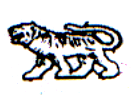   АДМИНИСТРАЦИЯ    ГРИГОРЬЕВСКОГО СЕЛЬСКОГО ПОСЕЛЕНИЯМИХАЙЛОВСКОГО МУНИЦИПАЛЬНОГО РАЙОНАПРИМОРСКОГО КРАЯП О С Т А Н О В Л Е Н И Е16.12.2022г.                               с. Григорьевка                                                          № 55 «Об обеспечении доступа к информациио деятельности администрации Григорьевского сельского поселения»В соответствии с Федеральным законом от 9 февраля 2009 года № 8-ФЗ «Об обеспечении доступа к информации о деятельности государственных органов иорганов местного самоуправления», на основании Устава григорьевского сельского поселения, Закона Приморского края от 5 марта 2011 года №747-КЗ «Об обеспечении доступа к информации о деятельности государственных органов Приморского края и органов местного самоуправления муниципальныхобразований Приморского края» администрация Григорьевского сельского поселения ПОСТАНОВЛЯЕТ:1. Определить официальным сайтом администрации Григорьевского сельского поселения в информационно-телекоммуникационной сети Интернет: www Григорьевка РФ.2. Утвердить прилагаемые: Порядок доступа к информации о деятельности администрации Григорьевского сельского поселения;Требования к технологическим, программным и лингвистическим средствам обеспечения пользования официальным сайтом администрации Григорьевского сельского поселения в информационно-телекоммуникационной сети Интернет;Перечень информации о деятельности администрации Григорьевского сельского поселения, размещаемой на официальном сайте администрации Григорьевского сельского поселения в информационно-телекоммуникационной сети Интернет;3.Руководителям структурных подразделений администрации Григорьевского сельского поселения обеспечить полное и своевременное размещение информации о деятельности администрации Григорьевского сельского поселения на официальном сайте администрации Григорьевского сельского поселения в информационно-телекоммуникационной сети Интернет в соответствии с Приложение 1 и Приложением 2 к настоящему постановлению.4. Обнародовать настоящее постановление в местах, установленных Уставом Григорьевского сельского поселения.5. Настоящее постановление вступает в силу по истечение 10 дней со дня его официального обнародования.6. Контроль за исполнением настоящего постановления оставляю за собой.И.о. главы администрацииГригорьевского сельского поселения                                                    Л.Ф. ЗаставнаяУтвержденпостановлением АдминистрацииГригорьевского сельского поселения от 16.12.2022 год № 55___Порядок доступа к информации о деятельностиадминистрации Григорьевского сельского поселения1. Настоящий Порядок устанавливает правила доступа к информации (втом числе документированной), созданной в пределах своих полномочий администрацией Григорьевского сельского поселения, а также доступа к законам и иным нормативным правовым актам, устанавливающим структуру, полномочия, порядок формирования администрации Григорьевского сельского поселения, иной информации, касающейся ее деятельности (далее - Информация).2. Информация предоставляется по форме, установленной статьей 5 Закона Приморского края от 5 марта 2011 года N 747-КЗ "Об обеспечении доступак информации о деятельности государственных органов Приморского края и органов местного самоуправления муниципальных образований Приморского края".Информация предоставляется на бесплатной основе, за исключениемслучаев, предусмотренных статьей 22 Федерального закона от 9 февраля 2009 годаN 8-ФЗ "Об обеспечении доступа к информации о деятельности государственныхорганов и органов местного самоуправления" (далее - Федеральный закон N 8-ФЗ).3. Доступ к Информации обеспечивается посредством:а) опубликования в средствах массовой информации Григорьевского сельского поселения;б) размещения в информационно-телекоммуникационной сети Интернет;в) размещения в помещениях, занимаемых администрацией Григорьевского сельского поселения, и в иных отведенных для этих целей местах;г) предоставления гражданам, представителям организаций, общественных объединений, государственных органов Приморского края и органов местного самоуправления при присутствии на заседаниях администрации Григорьевского сельского поселения, созданных при администрации Григорьевского сельского поселения рабочих групп;д) предоставления для ознакомления пользователям через библиотечные и архивные фонды;е) предоставления по запросу пользователя.4. Информация в устной форме предоставляется пользователям Информации во время личного приема главой администрации Григорьевского сельского поселения, руководителями структурных подразделений администрации Григорьевского сельского поселения, а также по телефонам структурных подразделений администрации Григорьевского сельского поселения, или их должностных лиц, уполномоченных на обеспечение доступа к Информации.5. Опубликование Информации в средствах массовой информации Григорьевского сельского поселения, в том числе официальное опубликование нормативных правовых актов администрации Григорьевского сельского поселения осуществляется в соответствии с действующим законодательством.6. В информационно-телекоммуникационной сети Интернет Информация размещается на официальном сайте администрации Григорьевского сельского поселения.Состав Информации, подлежащей размещению в информационно-телекоммуникационной сети Интернет, периодичность ее размещения и сроки обновления определяются Перечнем информации о деятельности администрации Григорьевского сельского поселения, размещаемой на официальном сайте администрации Григорьевского сельского поселения в информационно-телекоммуникационной сети Интернет, утвержденным постановлением администрации Григорьевского сельского поселения.7. Структурные подразделения администрации Григорьевского сельского поселения размещают информационные стенды и (или) другие технические средства аналогичного назначения для ознакомления пользователей стекущей информацией о деятельности администрации Григорьевского сельского поселения (далее - текущая Информация) в занимаемых ими помещениях и иных отведенных для этих целей местах.К текущей Информации относятся сведения:о порядке работы администрации Григорьевского сельского поселения, включая порядок приема граждан, в том числе представителей органов государственной власти, организаций, общественных объединений;об условиях и порядке получения Информации от администрации Григорьевского сельского поселения;иные сведения, необходимые для оперативного информирования пользователей Информации.Содержание текущей Информации согласовывается с руководителем структурного подразделения администрации Григорьевского сельского поселения, ее размещающего, и обновляется по мере необходимости, но не реже двух раз в год.8. Присутствие граждан, представителей организаций, общественных объединений, государственных органов Приморского края и органов местного   самоуправления, на заседаниях администрации Григорьевского сельского поселения и созданных администрацией Григорьевского сельского поселения рабочих групп осуществляется в соответствии с правовыми актами, регламентирующими проведение заседаний.9. Ознакомление пользователей с Информацией, находящейся в библиотечных и архивных фондах, осуществляется в порядке, установленном действующим законодательством.10. Информация по запросу пользователей предоставляется в порядке,предусмотренном статьей 19 Федерального закона N 8-ФЗ.11. Контроль за обеспечением доступа к Информации реализуется путем проведения проверок за соблюдением уполномоченными должностными лицами администрации Григорьевского сельского поселения законодательства, регулирующего отношения, связанные с предоставлением администрацией Григорьевского сельского поселения Информации (далее соответственно -проверки, должностные лица).Проверки осуществляются:на основании годового плана работы администрации Григорьевского сельского поселения;на основании распоряжения главы администрации Григорьевского сельского поселения в случае обращения лица с жалобой на действия (бездействие), решения должностных лиц при обеспечении доступа к Информации.По результатам осуществления контроля за обеспечением доступа к Информации при наличии оснований глава администрации Григорьевского сельского поселения принимает решение по устранению допущенных нарушений, а также принимает меры по наложению соответствующего дисциплинарного взыскания. Ответственность должностных лиц установлена в их должностных регламентах.             Утвержденыпостановлением АдминистрацииГригорьевского сельского поселения                       от _16.12.2022 год №55 ____Требования к технологическим, программным и лингвистическим средствам обеспечения пользования официальным сайтом администрации Григорьевского сельского поселения в информационно-телекоммуникационной сетиинтернет1. Технологические и программные средства обеспечения пользования официальным сайтом администрации Григорьевского сельского поселения в информационно-телекоммуникационной сети Интернет (далее - сайт) должны обеспечивать доступ пользователей информации для ознакомления с информацией, размещенной на сайте, на основе общедоступного программного обеспечения. Для просмотра сайта не должна предусматриваться установка на компьютере пользователя информации специально созданных с этой целью технологических и программных средств.2. Программное обеспечение и технические средства обеспечения пользования сайтом обеспечивают постоянный бесплатный доступ пользователей информации к его открытой части для получения информации с использованием программ-обозревателей.3. Пользователям информации предоставляется возможность поиска и получения доступа к информации, размещенной на сайте, средствами распространенных поисковых систем.4. Файлы, размещенные на сайте, имеют распространенные (открытые) форматы, не должны быть зашифрованы или защищены средствами, которые непозволяют ознакомиться с их содержанием без дополнительных технологических или программных средств.5. Средства навигации по сайту должны соответствовать следующим требованиям:вся размещенная на сайте информация должна быть доступна пользователям информации путем последовательного перехода по гиперссылкам, начиная сглавной страницы сайта;пользователям информации предоставляется информация о структуре сайта;на каждой странице сайта размещаются навигационное меню, переход наглавную страницу.6. В случае возникновения технических, программных неполадок илииных проблем, влекущих невозможность доступа пользователей информации ксайту, в срок, не превышающий одного рабочего дня со дня возобновления доступак сайту, на нем размещается объявление с указанием причины, даты и временипрекращения доступа, а также даты и времени возобновления доступа кинформации.7. Технологические и программные средства должны обеспечивать:ежедневное копирование информации на резервный носитель, обеспечивающее возможность ее восстановления с указанного носителя;восстановление информации, измененной или уничтоженной вследствиенесанкционированного доступа к ней;защиту информации от уничтожения, модификации и блокирования доступа кней, а также от иных неправомерных действий в отношении такой информации.8. Размещение на сайте информации осуществляется на русском языке. Отдельные материалы могут быть продублированы на иностранных языках. Допускается использование иностранных языков в электронных адресах, именах собственных, а также в случае отсутствия общеупотребительных аналогов в русском языке.Утвержденпостановлением АдминистрацииГригорьевского сельского поселения от_16.12.2022 год № 55____Перечень информации о деятельности администрацией Григорьевского сельского поселения, размещаемой на официальном сайте в сети интернет№ п/пКатегория информацииПериодичность размещения и сроки обновленияОтветственный за своевременное предоставление информации для последующего размещенияОтветственный за своевременное размещение123451.2.3.